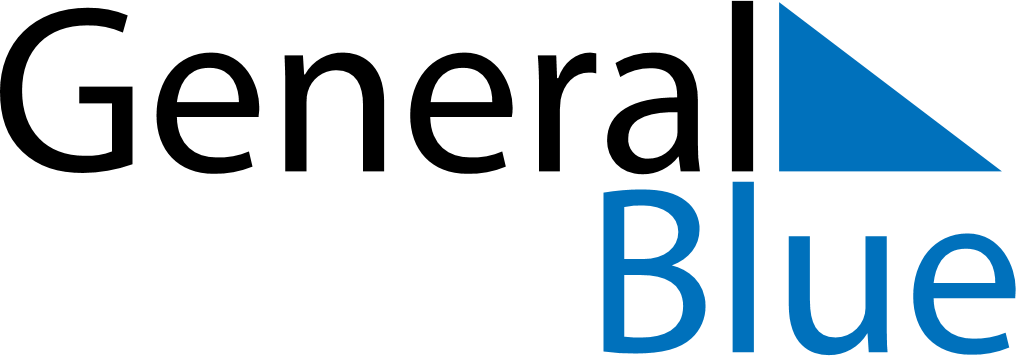 2027 – Q2Poland  2027 – Q2Poland  2027 – Q2Poland  2027 – Q2Poland  2027 – Q2Poland  AprilAprilAprilAprilAprilAprilAprilSUNMONTUEWEDTHUFRISAT123456789101112131415161718192021222324252627282930MayMayMayMayMayMayMaySUNMONTUEWEDTHUFRISAT12345678910111213141516171819202122232425262728293031JuneJuneJuneJuneJuneJuneJuneSUNMONTUEWEDTHUFRISAT123456789101112131415161718192021222324252627282930May 1: Labour DayMay 3: Constitution DayMay 16: PentecostMay 26: Mother’s DayMay 27: Corpus Christi